CCM SundayOrder of Service (with notes)Song Book numbers are from the New Salvation Army Song BookWelcomeCall to Worship (Responsively)Leader:		We come seeking Jesus, the Light of the world!
Response:		Shine in our hearts Lord Jesus!
Leader:		We believe in the strength of God to illuminate dark places.
Response:		The light shines in the darkness, and the darkness shall not overcome it.
Leader:		Lord, in this hour of worship, kindle in us the light of your love.
Response:		Let your light shine through us, now and forever.Source: Shining Call to Worship http://www.leadinginworship.com/Introduction of Theme for CCM Sunday 2017 – “Let your Light SHINE!”(Based on Matthew 5:16)Theme Chorus – (See “CCM_Sunday2017_EN_music_theme-chorus.pdf” for piano accompaniment)Let your Light Shine more and more, 
Let your Light Shine more and more, 
With God’s love in you, guiding all you do, 
Let your Light Shine more and more.Praise and Worship – (See “music_theme-chorus.pdf” for lyrics and accompaniment info)- Here I Am to Worship  SB114/TB653
- Mighty To Save… Everyone Needs Compassion  (Song Select)
- Shine On Us… Lord, Let Your Light  (Song Select or Hallelujah Chorus Book #123)Pastoral PrayerSASB 200 / TB 949		“Tell Out The Wonderful Story”Scripture Reading: Matthew 5:1-16Announcements and Offering – Band or Piano SelectionSASB 935 TB886 (They Need Christ)Children’s Time – This Little Light of MineSASB 1003/TB11 O Lord, whose human handsorSASB #870/TB707 Jesus Bids Us ShineSongster Selection (options) SASB 622/TB742 or SASB497/TB573) or Vocal Solo Sermon:	LET YOUR LIGHT SHINE!Reflection Time (Chorus options – See “music_theme-chorus.pdf” for lyrics and accompaniment info)- Lord I Need You (Chris Tomlin)  Song Select or Hallelujah Chorus Book #236- All That I Am (William Himes) SASB 568/TB546- I Love You, Lord  SASB 369/TB679- In Moments Like These  Song Select - See attachment- Make Me a Blessing  See Attachment- Let the Beauty of Jesus Be Seen in Me  SB 717/ TB729Theme chorus			Let Your Light Shine More and MoreClosing Song SASB261/TB822	Shine Jesus ShineorSASB846 / TB 222			I Love to Tell the StoryClosing PrayerBenediction		1. 	Blessing through me, Lord, Some blessing through me,Lord send to others some blessing through me. Living that all men thy glory shall see. Lord send to others some blessing through me. (This Benediction can also be sung to the tune of the old chorus: Coming this way, a mighty revival is coming this way)or2. 	Go and tell the news of God’s love.
Cast the nets of grace wide,
that all may see the glory of God.
Go forth and shine with God’s light!
May God bless you with the radiance of His love. AmenFrom The Abingdon Worship Annual edited by Mary J. Scifres and B.J. Beu, Copyright © Abingdon Press. The AbingdonSERMONINTRODUCTIONThe theme for the CCM Sunday this year is “Let Your Light SHINE!” If you noticed the promotional poster for this Sunday, you would notice a picture of a lighthouse with its rays shining brightly out over the dark ocean. This scene depicts the scene that the lighthouse would guide ships and small boats alike into the safety of the harbour nearby. I quickly imagined that this dark ocean could be representative of the storms, dark days, doubt, and the unexpected that comes into our lives and the lighthouse represents the guidance of God to navigate us through these times.Matthew 5:16 says, “Let your light so shine before men, that they may see your good deeds and praise your Father in Heaven.”For a few moments this morning, I would like for us to look deeper into the meaning of this verse, to see how the word of God can illuminate our hearts and minds to the areas that need his guidance and also inspire us on to us to let our light shine to others.First of all, Let YOUR LIGHT SHINE!1. THE LIGHTS’ SOURCEIn John 1:9, John says, “the true light was coming into the world” meaning Jesus. John says, “He was not that light, but was sent to bear witness of the light.” The source of our light is Jesus. We reflect the light of Jesus! The most important part of shining for Jesus is to be constantly aware of where the light comes from.How does one be a light? Personal identity in Christ: God’s word tells us that “God so loved the world that He gave His one and only Son so that whosoever believeth in Him would have everlasting life. (John 3:16) So then the awesome thing here is that God loved us so much that he was willing for Jesus, His Son to come to earth and die on a cross that he might have a personal relationship with God. The Light of the world (Jesus) stepped down in the darkness of this world to transform human lives and give them hope. Jesus didn’t just come to this earth to visit, but he walked, talked, and taught among real people like us. Then He gave Himself as the ultimate sacrifice for our sin. He showed us His glory; the glory of the only Son of God; not only in his transfiguration, and miracles, but in His everyday conduct. He was full of grace and truth. The Law of Moses could only show us how sinful we are. Jesus gave us Himself as the atoning sacrifice to free us from all sin. He shed light on who God is – and who we can become in Him. So that when we accept Jesus as Saviour, we stand before God with clean pure hearts as if we had never done anything wrong. That is amazing!Our acceptance of that Light of the World transforms us into light! It is only as we strengthen our relationship with Christ that we can consistently shine in the world. Without Christ in us, the greatest possible impact we can have is like a large ship’s impact on the ocean. It leaves waves, which may be impressive for the moment, but are soon gone without a trace. We must always remember that it is the light of Jesus that shines in us, not some self-created light.II. THE LIGHTS’ EFFECT ON USIn the previous verses, Jesus was teaching his disciples about the important things in life. How to behave and respond to the different situations we face or the situations that others encounter.Jesus is challenging us here to be a kind of light to these people as a lighthouse is to the ships or the small boats coming in the harbour.“Let your light shine before men that they may see your good deeds.”Jesus not only says, “I am the Light of the world,” but to the Christian he says, “You are the light of the world... let your light shine before men, that they may see your good deeds and praise your Father in heaven” (Matthew 5:14-15).The light of God in us is a light for all people and all situations. With God’s love in us, we can come alongside those who are mourning over the loss of a loved one, those who are empty and without hope, those who are in need of God’s mercy, those who are not in a relationship with God, those who are sandpaper people, and those who rub people (and sometimes us) the wrong way.Jesus is saying, it’s these kind of people that need our loving deeds. These are the kind of people that we need to shine the light of Jesus upon.So we live like Jesus. In His strength we fight the battles with darkness. We bring truth to the blind and ignorant. We bring hope to those burdened by sin. We bring acceptance to the forgotten and unloved. To those confused about life, we bring God’s word. To the sad, we bring joy. To the impatient, we bring a reason to be calm. Can your life be described in this way? This is the way the light can and should affect us.When we are sold out to Jesus, the Holy Spirit compels us to help us bring the light to others.III. THE LIGHTS’ EFFECT ON OTHERSJesus said, in Matthew 5:24… “Let your light so shine that people will hear and notice what you do and they will praise Jesus.”
Illustration: Friend to FriendAn officer colleague, Steve, was pumping gas one morning. It seemed like he was always pumping gas. Living out in the country and driving into town each day required gas, and a lot of it. As he stood holding the nozzle and watching the numbers rapidly roll by higher and higher, he noticed an old 1992 grey Honda Civic pull up to the pump behind him. The car had seen better days: rusted roof, missing hubcaps, faded paint, and dented bumper.Out of the corner of his eye, he observed a young woman who appeared to be in her late-twenties get out of the car. She was dressed in medical scrubs and looked about as tired as her Civic. Methodically, she swiped her card, placed the nozzle in the tank, and squeezed the handle. Within one minute of beginning, she stopped squeezing. She then placed the nozzle back in the pump and began screwing the cap back on her tank. That couldn’t have been more than a few litres, Steve thought.“Is that all the gas you’re getting?” Steve asked.“Yeah, well, you know. Trying to space it out,” she replied.Steve placed his nozzle back on in its holder, walked over to her pump, and swiped his card. “Let’s fill it up today.”“No, no. You can’t do that,” she protested.“I already did,” he smiled. “It’s already done. See. The card’s approved. Fill it up!”“Tears welled up in her eyes. “Thank you,” she said.“Now you have a good day,” he replied. “God bless.” And off he drove.As I thought about Steve’s act of kindness, I was challenged to pay closer attention to those around me throughout my busy days. I was stirred to look for someone who needed a kind word, a bill paid, a burden carried.That others will see…People need the Lord. When we accept the Lord Jesus in our hearts, we have a responsibility to be the presence of Jesus to those we share with and have conversation with. The presence of Jesus is life changing.IV. THE LIGHTS’ ULTIMATE GOALThe last part of this verse says” ...and Glorify or Praise your Father which is in Heaven.Hebrews 13:15 “Through Him then let us continually offer up a sacrifice of praise to God, that is, the fruit of lips that acknowledge his name.”Let us continually praise God for what he has done in our lives because of the witness and good deeds of others.If I am given a flashlight and I point it at myself, how can I see; and how can others see anything but me? I am destined to stumble and cause them to do the same. God gives us his light and wants us to let it shine so all the world will see Him. The proper motive to influence us is not simply that we may be seen, but that our heavenly Father may be glorified.In 1 Peter 4:10-11, Peter shows us what it is about the good deeds of Christians that gives glory to God. He says: “As each has received a gift, employ it for one another as good stewards of God’s varied grace: whoever speaks (let him speak) as one who utters oracles of God; whoever renders service (let him render it) as one who renders it by the strength which God supplies, in order that in everything God might be glorified through Jesus Christ. To him belong glory and dominion forever and ever. Amen.”For God to get the glory, we have to depend on God’s strength as we do good to others. Not just good deeds, but good deeds done in a spirit that comes from a joyful dependence on God’s help – that’s what glorifies God. This little poem says it all:God’s will for us is not a weight
to make us sigh
for it is wings
to make us fly.Application:How do I want to let my light shine today? It doesn't have to be big. It could be as simple as opening the door for a mother with a stroller.Illustration:A Hindu trader in India once asked a missionary, “What do you put on your face to make it shine?” The missionary was a bit shocked, answered, “I don’t put anything on it!”The Hindu began to lose patience and spoke more forcefully, “Yes, you do! All of you who believe in Jesus seem to have it. – I’ve seen it in the towns of Agra and Surat, and even in the city of Bombay.”Suddenly the Christian understood, and his face glowed because of Jesus.“Now I know what you mean, and I will tell you the secret. It’s not something we put on from the outside but something that comes from within. It’s the reflection of the light of God in our hearts.”When we walk with Jesus, even our face shows the light within us.When people spend enough time around us... they should notice something is different. Many times that impression has been enough to lead people to seek Jesus. In all we do, this should be our aim.Have you come under the full impact of the Light of the World today?My prayer is that the Holy Spirit will turn the light on in our lives today, and bring a glorious revelation of Himself to us, and what He can do in and through each one of us.Praise and Worship ChorusesHere I am to Worship SASB114/ TB653Light of the world
You stepped down into darkness
Opened my eyes let me see
Beauty that made this heart adore You
Hope of a life spent with YouHere I am to worship
Here I am to bow down
Here I am to say that You’re my GodYou're altogether lovely
Altogether worthy
Altogether wonderful to meKing of all days
Oh so highly exalted
Glorious in heaven above
Humbly You came to the earth You created
All for love’s sake became poorI'll never know how much it cost
To see my sin upon that crossHere I am to worship
Here I am to bow down
Here I am to say that You’re my God

2.	Mighty To Save… “Everyone needs Compassion”Words & Music by Reuben Morgan and Ben FieldingCopyright 2006 Hillsong Music Publishing CCLI Song # 4591782Everyone needs compassion
A love that's never failing
Let mercy fall on me
Everyone needs forgiveness
A kindness of a Savior
The hope of nationsMy Savior
He can move the mountains
My God is Mighty to save
He is Mighty to save
Forever
Author of salvation
He rose and conquered the grave
Jesus conquered the graveSo take me as You find me
All my fears and failures
Fill my life again
I give my life to follow
Everything I believe in
Now I surrenderShine your light and let the whole world see
We're singing for the glory of the risen King...JesusShine On Us Words and Music by Michael W. Smith & Deborah D. SmithCopyright 1996 Deer Valley Music (Adm. By Capitol CMG Publishing)Sony/ATV Milene MusicCCLI Song# 1754646Lord, let Your light
Light of Your face
Shine on us
Lord, let Your light
Light of Your face
Shine on usThat we may be saved
That we may have life
To find our way in the darkest night
Let Your light shine on usLord, let Your grace
Grace from Your hand
Fall on us
Lord, let Your grace
Grace from Your hand
Fall on usThat we may be saved
That we may have life
To find our way in the darkest night
Let Your grace fall on usLord, let Your love
Love with no end
Come over us
Lord, let Your love
Love with no end
Come over usThat we may be saved
That we may have life
To find our way in the darkest night
Let Your love come over us
Let Your light shine on usSource of Lyrics and Accompaniment for Reflection Choruses: Lord, I Need YouSong Select or Hallelujah Chorus Book #236Words & Music by Jesse Reeves,Kristian Stanfill, Matt Maher, Christy Nockels & Daniel CarsonCopyright 2011 Sixsteps Misic/Sweater weather Music/Thank You Music/Valley of Songs Music/Worship together Songs.comCCLI Song# 5925687Lord I come, I confess
Bowing here I find my rest
Without You I fall apart
You're the one that guides my heart

Chorus:
Lord, I need You, oh I need You
Every hour I need You
My one defense, my righteousness
Oh God, how I need You

Where sin runs deep, Your grace is more
Where grace is found is where You are
And where You are Lord I am free
Holiness is Christ in me
Yes where You are Lord I am free
Holiness is Christ in me

Bridge:
So teach my song to rise to You
When temptation comes my way
And when I cannot stand I'll fall on You
Jesus You're my hope and stay
And when I cannot stand I'll fall on You
Jesus You're my hope and stay. All that I am, All I can beSASB568/TB546 William Himes
All that I am, All I can be,
All that I have, All that is me.
Accept and use Lord
As you would choose, Lord
Right now today.
Take every passion, every skill,
Take all my dreams
And bend them to your will.
My all I give Lord, for you
I’ll live, Lord,
Come what may. I Love You, Lord SASB369/TB679
I love you, Lord 
And I lift my voice 
To worship You 
Oh, my soul rejoice! 
Take joy my King 
In what You hear 
Let it be a sweet, sweet sound in Your earIn Moments Like TheseWords and Music by David Graham copyright 1980 C.A. Music,Song Select CCLI#10082In moments like these I sing out a song,
I sing out a love song to Jesus.
In moments like these I lift up my hands,
I lift up my hands to the Lord.

Singing I love You, Lord.
Singing I love You, Lord.
Singing I love You, Lord,
I love You.Make Me A BlessingWords by Ira B. Wilson
Music by George S. Schuler
© 1924, renewal 1952 by George S. Schuler
Owned by the Rodeheaver Co. (a div. orf Word, Inc.)/ASCAP
All rights reservedhttp://hymnal.calvarybaptistsv.org/200.htmlMake me a blessing,
Out of my life may Jesus shine;
Make me a blessing, O Savior I pray. Make me a blessing to someone today. Let the Beauty of Jesus SASB717/TB729Children’s Story for CCM Sunday 2017(Give each child a mini-flashlight at the end of the story – see note)Leader to the children:“Have you ever been just a little bit afraid of the dark?Have you ever been in a room and someone accidently turned off the light?Wasn’t it great when another person opened a door to the room and a little ray of light shone in?We were super happy when the big light got turned on again, weren’t we?Jesus taught that those who loved Jesus and became his friends were “lights of the world” and that they could brighten the lives of others.Children can be really good lights for Jesus. Jesus is very happy when we do good things for others. When we invite Jesus in our hearts, he helps us to do good for others. Jesus called that being lights for Him.How can we be lights for Jesus? I am going to tell some ways but I believe that you can tell me some ways.How we can let our light shine for Jesus?How can you brighten the place where you live or at school?Some examples---will be more for sure.- Be pleasant and not grumpy- Share with a friend- Pick up for another boy or girl at school when someone is bullying them- Be nice to your neighbour- Help mom or dad to take the dishes off the table after dinner without being asked- Hang up your jacket at school or home without being told- Pray for your friend- Make a home-made card for your classmate who is sick- Smile when you see an elderly person- Don’t say unkind things about your friend - Be nice to your classmatesThese are a few examples of what it means to let you light shine. Jesus is happy when we sing praises too. We are going to sing.GIVE children their flashlights and sing together “This Little Light of Mine”.
Pray with the children and let them go to Sunday School, or go back to their parents.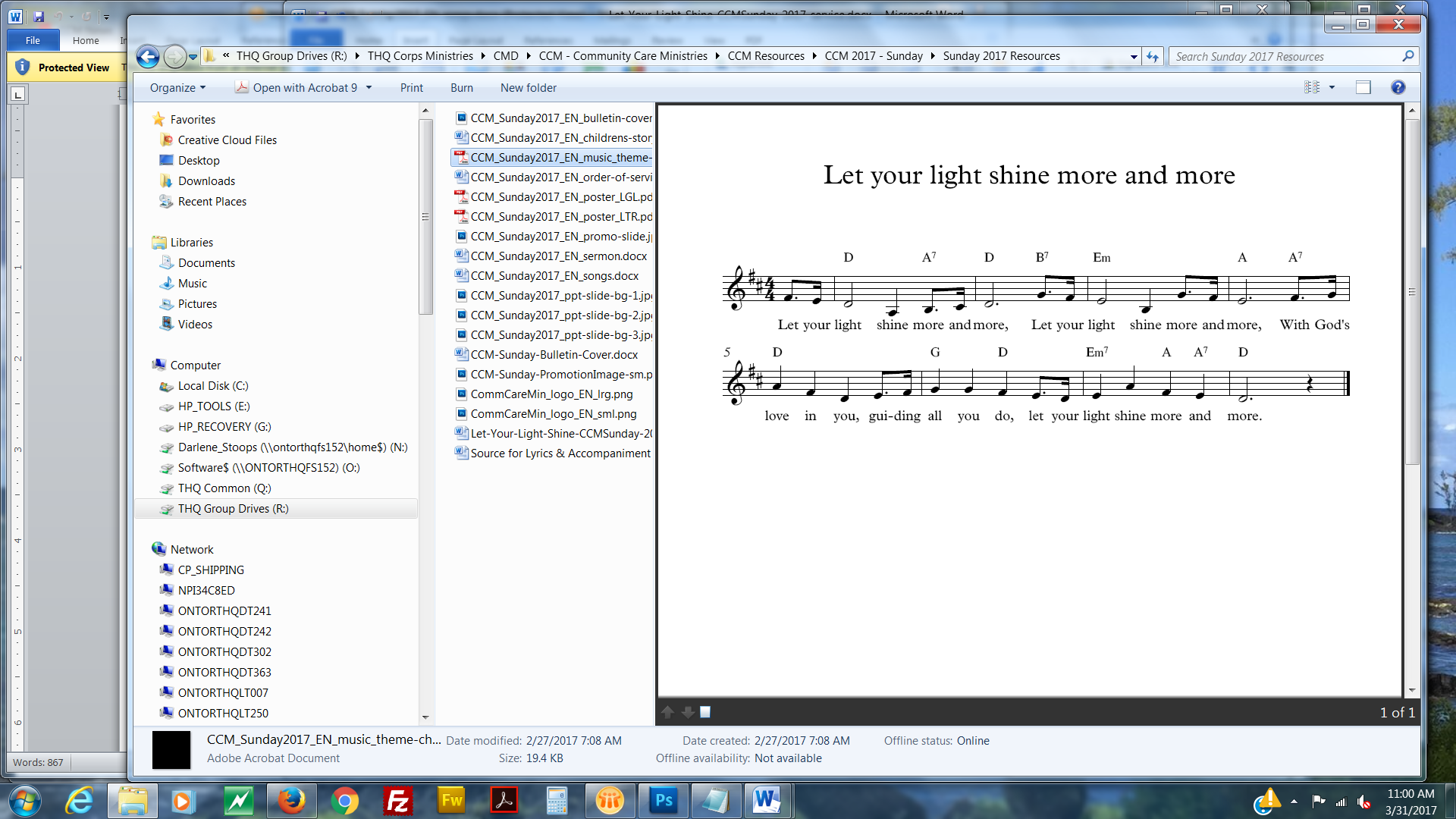 